		公平交易委員會連鎖零售通路經營概況調查(量販超市)壹、事業基本資料貳、門市分布及經營績效參、商品供銷概況說明：銷售量的單位請自行訂定填寫。肆、與供貨商之交易關係六、貴事業有無要求供貨廠商給予優惠之進貨價格（即要求給予較同業為低之進貨價格）：無 有，約定方式為   □契約□口頭□書面公文□其他　　　　　　　　　　　　（請自行填寫）七、承上題(第六題)，若供貨廠商不履行以優惠價格供貨有無罰則？   □有       □無八、109年供貨商因不履行以優惠價格供貨而受處分之家數及罰鍰金額為九、貴事業有無明確規範商品缺貨之責任及罰則：□有，以何種方式約定：□契約□口頭□書面公文□其他　　　　　　　　　　　　（請自行填寫）□無 十、商品下架條件與標準為何？□非暢銷品  □非主要品牌  □利潤不高 □付款方式不佳 □供貨速度慢十一、商品下架條件有無事前讓供貨廠商知道：□ 有，以下列何種方式讓供貨廠商知道：□契約□口頭□公文□其他　　　　　　（請自行填寫）無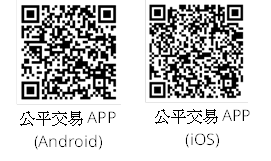 敬啟者，你好：1本調查係依公平交易委員會組織法第2條規定辦理。2本調查所得資料係供本會瞭解產業活動概況及訂定公平交易政策之參據，敬請合作。	3本調查表計4頁，請於110年5月31日前填妥，蓋事業印鑑，寄至：（100219）臺北市濟南路1段2-2號12樓公平交易委員會資訊及經濟分析室收；傳真號碼(02)2397-5093。4如有任何疑問，請電洽本會資訊及經濟分析室，聯絡電話：(02)2351-7588分機475。一、109年底資料一、109年底資料一、109年底資料一、109年底資料一、109年底資料事業名稱統一編號實收資本額新臺幣             萬元新臺幣             萬元新臺幣             萬元新臺幣             萬元董事長及總經理姓名董事長：總經理：總經理：總經理：填表人姓名及電話姓  名：聯絡電話：(    )     -     分機    聯絡電話：(    )     -     分機    聯絡電話：(    )     -     分機    總公司員工人數正職人員：         人兼職人員：          人兼職人員：          人兼職人員：          人二、前10大主要股東及其持股比例(請依股權大小填寫，填持股比率>5%者)二、前10大主要股東及其持股比例(請依股權大小填寫，填持股比率>5%者)二、前10大主要股東及其持股比例(請依股權大小填寫，填持股比率>5%者)二、前10大主要股東及其持股比例(請依股權大小填寫，填持股比率>5%者)二、前10大主要股東及其持股比例(請依股權大小填寫，填持股比率>5%者) 股東名稱 股東名稱主要經營產業持股比率(%)持股比率(%)1.1.2.2.3.3.4.4.5.5.6.6.7.7.8.8.9.9.10.10.三、轉投資事業及其持股比率(請依股權大小填寫)三、轉投資事業及其持股比率(請依股權大小填寫)三、轉投資事業及其持股比率(請依股權大小填寫)三、轉投資事業及其持股比率(請依股權大小填寫)三、轉投資事業及其持股比率(請依股權大小填寫)轉投資事業名稱轉投資事業名稱主要經營產業主要經營產業持股比例(%)1.1.2.2.3.3.4.4.5.5.6.6.7.7.8.8.9910.10.一、門市分布一、門市分布一、門市分布一、門市分布一、門市分布一、門市分布一、門市分布一、門市分布一、門市分布一、門市分布一、門市分布一、門市分布一、門市分布一、門市分布一、門市分布（一）預計110年展店：(　　    )店（一）預計110年展店：(　　    )店（一）預計110年展店：(　　    )店（一）預計110年展店：(　　    )店（一）預計110年展店：(　　    )店（一）預計110年展店：(　　    )店（一）預計110年展店：(　　    )店（一）預計110年展店：(　　    )店（一）預計110年展店：(　　    )店（一）預計110年展店：(　　    )店（一）預計110年展店：(　　    )店（一）預計110年展店：(　　    )店（一）預計110年展店：(　　    )店（一）預計110年展店：(　　    )店（一）預計110年展店：(　　    )店（二）109年底門市分布（二）109年底門市分布（二）109年底門市分布（二）109年底門市分布（二）109年底門市分布（二）109年底門市分布（二）109年底門市分布（二）109年底門市分布（二）109年底門市分布（二）109年底門市分布（二）109年底門市分布（二）109年底門市分布（二）109年底門市分布（二）109年底門市分布（二）109年底門市分布縣市別縣市別店數(店)縣市別縣市別店數(店)縣市別店數(店)店數(店)店數(店)縣市別店數(店)縣市別縣市別店數(店)新北市新北市高雄市高雄市苗栗縣嘉義市金門金門臺北市臺北市基隆市基隆市南投縣屏東縣馬祖馬祖桃園市桃園市宜蘭縣宜蘭縣彰化縣臺東縣臺中市臺中市新竹縣新竹縣雲林縣花蓮縣臺南市臺南市新竹市新竹市嘉義縣澎湖縣總計總計二、經營績效二、經營績效二、經營績效二、經營績效二、經營績效二、經營績效二、經營績效二、經營績效二、經營績效二、經營績效二、經營績效二、經營績效二、經營績效二、經營績效二、經營績效項目別項目別項目別項目別109年109年109年109年項目別項目別項目別項目別項目別109年109年收入營業收入營業收入營業收入萬元萬元萬元萬元銷售毛利率=銷售(收入-成本)/銷售收入銷售毛利率=銷售(收入-成本)/銷售收入銷售毛利率=銷售(收入-成本)/銷售收入銷售毛利率=銷售(收入-成本)/銷售收入銷售毛利率=銷售(收入-成本)/銷售收入%%收入銷售商品收入銷售商品收入銷售商品收入萬元萬元萬元萬元平均單店全年來客數全年來客數全年來客數全年來客數收入附加費用收入附加費用收入附加費用收入萬元萬元萬元萬元平均單店坪數坪數坪數坪數坪坪收入其他營業收入其他營業收入其他營業收入萬元萬元萬元萬元平均單店年營業天數年營業天數年營業天數年營業天數天天收入營業外收入營業外收入營業外收入萬元萬元萬元萬元平均單店銷售毛利率銷售毛利率銷售毛利率銷售毛利率％％費用人事費人事費人事費萬元萬元萬元萬元費用郵電費郵電費郵電費萬元萬元萬元萬元一、109年商品銷售概況一、109年商品銷售概況一、109年商品銷售概況一、109年商品銷售概況一、109年商品銷售概況類別品項數(項)賣場及網購總銷售賣場及網購總銷售賣場及網購總銷售平均毛利率平均毛利率平均毛利率占總營收比率(%)類別品項數(項)銷售額(萬元)銷售量其中網購額(萬元)(%)最高毛利最低毛利占總營收比率(%)總計1.一般食品（米、加工品或調味品等）2.蔬果3.肉類4.水產5.飲料（不含酒類）6.熟食7.煙類8.酒類9.清潔、美妝及個人用品10.織品及服飾（含鞋、帽、襪、手套等）11.五金及家俱12.家電13.影音光碟圖書及文具14.其他(休閒運動用品或服務性商品等)二、109年銷售商品之主要供貨事業二、109年銷售商品之主要供貨事業二、109年銷售商品之主要供貨事業二、109年銷售商品之主要供貨事業二、109年銷售商品之主要供貨事業二、109年銷售商品之主要供貨事業二、109年銷售商品之主要供貨事業第一大供貨商第一大供貨商第一大供貨商第二大供貨商第二大供貨商第二大供貨商第二大供貨商第二大供貨商第三大供貨商第三大供貨商第三大供貨商第三大供貨商前三大供應商總供貨率事業名稱事業名稱供貨率事業名稱事業名稱事業名稱事業名稱供貨率事業名稱事業名稱供貨率供貨率前三大供應商總供貨率1.一般食品（米、加工品或調味品等）2.蔬果3.肉類4.水產5.飲料（不含酒類）6.熟食7.煙類8.酒類9.清潔、美妝及個人用品10.織品及服飾（含鞋、帽、襪、手套等）11.五金及家俱12.家電13.影音光碟圖書及文具14.其他(休閒運動用品或服務性商品等)三、109年自有商品銷售之前5名 三、109年自有商品銷售之前5名 三、109年自有商品銷售之前5名 三、109年自有商品銷售之前5名 三、109年自有商品銷售之前5名 品名品名商品類別(請參考上面類別填代號)商品類別(請參考上面類別填代號)商品類別(請參考上面類別填代號)商品類別(請參考上面類別填代號)代工事業名稱代工事業名稱代工事業名稱代工事業名稱代工事業名稱營業收入營業收入營業收入1.1.萬元萬元萬元2.2.萬元萬元萬元3.3.萬元萬元萬元4.4.萬元萬元萬元5.5.萬元萬元萬元四、109年向關係企業進貨之前5名商品四、109年向關係企業進貨之前5名商品四、109年向關係企業進貨之前5名商品四、109年向關係企業進貨之前5名商品四、109年向關係企業進貨之前5名商品四、109年向關係企業進貨之前5名商品四、109年向關係企業進貨之前5名商品四、109年向關係企業進貨之前5名商品四、109年向關係企業進貨之前5名商品四、109年向關係企業進貨之前5名商品進貨關係企業名稱進貨關係企業名稱進貨關係企業名稱進貨關係企業名稱進貨關係企業名稱進貨關係企業名稱進貨關係企業名稱進貨關係企業名稱進貨商品項數(項) 進貨商品項數(項) 進貨商品項數(項) 進貨金額(萬元)進貨金額(萬元)進貨金額(萬元)1.1.1.1.1.1.1.1.2.2.2.2.2.2.2.2.3.3.3.3.3.3.3.3.4.4.4.4.4.4.4.4.5.5.5.5.5.5.5.5.109年商品上架條件及考量因素有哪些？    □暢銷品 □主要品牌 □利潤高 □付款方式佳 □供貨速度快 □其他__ _               109年商品上架條件及考量因素有哪些？    □暢銷品 □主要品牌 □利潤高 □付款方式佳 □供貨速度快 □其他__ _               109年商品上架條件及考量因素有哪些？    □暢銷品 □主要品牌 □利潤高 □付款方式佳 □供貨速度快 □其他__ _               109年商品上架條件及考量因素有哪些？    □暢銷品 □主要品牌 □利潤高 □付款方式佳 □供貨速度快 □其他__ _               109年商品上架條件及考量因素有哪些？    □暢銷品 □主要品牌 □利潤高 □付款方式佳 □供貨速度快 □其他__ _               二、109年附加費用收取方式？（有收取者請填占營業收入比率）二、109年附加費用收取方式？（有收取者請填占營業收入比率）二、109年附加費用收取方式？（有收取者請填占營業收入比率）二、109年附加費用收取方式？（有收取者請填占營業收入比率）附加費用項目占營收比率(%)附加費用項目占營收比率(%)附加費用項目占營收比率
(%)1.服務費（商品上架費）11.新店開幕贊助費21.商品分期付款零利率促銷費2.新品陳列費（新品上架費）12.店面改裝開幕贊助費22.水電氣等公共事業費用3.舊品陳列費（舊品上架費）13.週年慶年中慶贊助費23.油價補貼4.固定退佣（進貨折扣）14.現金折扣（縮短付款天數）24.離島處理費5.附條件退佣（目標獎金）15.不退貨折扣25.供應鏈平台費6.ＤＭ促銷費16.損耗品折扣26.缺貨違約7.燈箱廣告費17.入倉代送費（物流費用）27.品質異常違約(產品安全管制費)8.自有品牌行銷費18.資訊服務處理費28.電子發票費用9.端架或特定區域陳列促銷費19.退貨處理費29.其他：10.節慶促銷費20.信用卡、簽帳卡之手續費30.其他：三、貴事業向供應廠商收取附加費用占營業收入比重為何？ 109年占___%；    三、貴事業向供應廠商收取附加費用占營業收入比重為何？ 109年占___%；    三、貴事業向供應廠商收取附加費用占營業收入比重為何？ 109年占___%；    三、貴事業向供應廠商收取附加費用占營業收入比重為何？ 109年占___%；    三、貴事業向供應廠商收取附加費用占營業收入比重為何？ 109年占___%；    四、貴事業向供應廠商收取附加費用時，是否訂定書面契約？□全部有   □部分有  □沒有四、貴事業向供應廠商收取附加費用時，是否訂定書面契約？□全部有   □部分有  □沒有四、貴事業向供應廠商收取附加費用時，是否訂定書面契約？□全部有   □部分有  □沒有四、貴事業向供應廠商收取附加費用時，是否訂定書面契約？□全部有   □部分有  □沒有四、貴事業向供應廠商收取附加費用時，是否訂定書面契約？□全部有   □部分有  □沒有五、承上題(第四題)，書面契約之效期？□一季    □半年   □一年   □不定期；原因＿＿＿＿＿＿　　　　　　　　五、承上題(第四題)，書面契約之效期？□一季    □半年   □一年   □不定期；原因＿＿＿＿＿＿　　　　　　　　五、承上題(第四題)，書面契約之效期？□一季    □半年   □一年   □不定期；原因＿＿＿＿＿＿　　　　　　　　五、承上題(第四題)，書面契約之效期？□一季    □半年   □一年   □不定期；原因＿＿＿＿＿＿　　　　　　　　五、承上題(第四題)，書面契約之效期？□一季    □半年   □一年   □不定期；原因＿＿＿＿＿＿　　　　　　　　家 數(家)罰鍰金額(萬元)貴印事鑑業欄